ÖĞRENCİ BİLGİLERİZORUNLU DERSLERMUAF OLDUĞU DERSLER (Varsa)SEMİNERTEZ ÇALIŞMASITEZ SAVUNMAAşağıdaki Bilgiler Enstitümüz Tarafından Doldurulacaktır.  MADDE 10 – (1) Tez sınavında başarılı olmak ve senato tarafından belirlenen mezuniyet için gerekli diğer koşulları da sağlamak kaydıyla, yüksek lisans tezinin ciltlenmiş en az üç kopyasını tez sınavına giriş tarihinden itibaren bir ay içinde ilgili enstitüye teslim eden ve tezi şekil yönünden uygun bulunan yüksek lisans öğrencisine tezli yüksek lisans diploması verilir. Enstitü yönetim kurulu talep halinde teslim süresini en fazla bir ay daha uzatabilir. Bu koşulları yerine getirmeyen öğrenci koşulları yerine getirinceye kadar diplomasını alamaz, öğrencilik haklarından yararlanamaz ve azami süresinin dolması halinde ilişiği kesilir (20 Nisan 2016, Lisansüstü Eğitim-Öğretim Yönetmeliği).T.C. 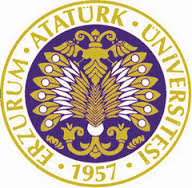 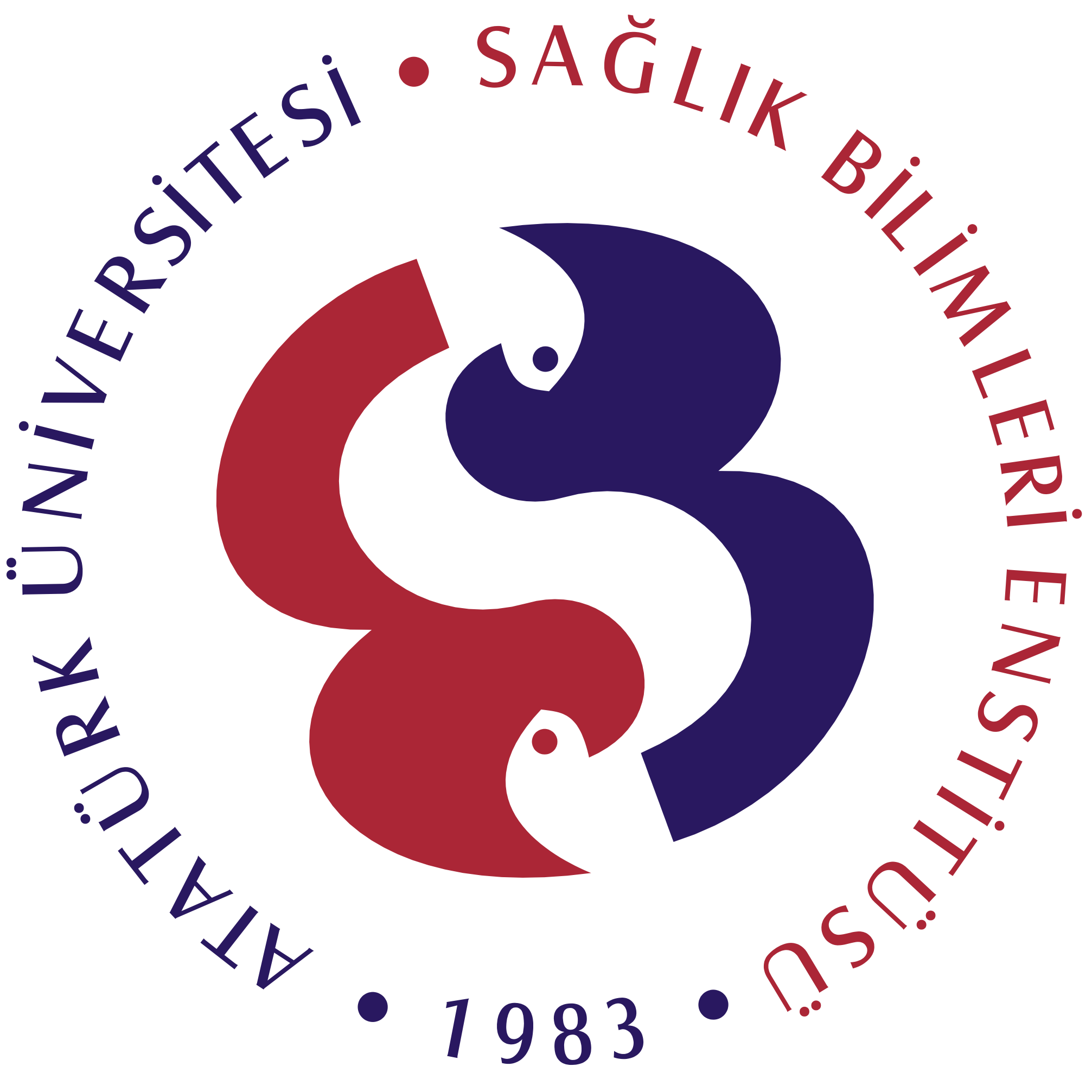 ATATÜRK ÜNİVERSİTESİ SAĞLIK BİLİMLERİ ENSTİTÜSÜ MÜDÜRLÜĞÜYÜKSEK LİSANS ÖĞRENCİ İZLEME FORMU(FORM 41)Adı SoyadıEnstitü NoAnabilim Dalı	Danışmanın Unvanı-Adı-Soyadı T.C. Kimlik Noİkinci Tez Danışmanın Unvanı-Adı-Soyadı (Varsa) E-posta Tel/GSMEnstitüye Kayıt TarihiAdres	Varsa Kayıt Dondurduğu Yarıyıl/YarıyıllarALES PuanıYabancı Dil-UDS/YDS PuanıÖğrencinin Bilimsel Hazırlık Alma DurumuÖğrencinin Bilimsel Hazırlık Alma DurumuEğitim-Öğretim Yılı-DönemiBaşarı DurumuBaşarı Durumu⁬ Aldı  ⁬ Almadı20…./20…..-Güz⁬ Başarılı   ⁬ Başarısız⁬ Aldı  ⁬ Almadı20…./20…..-Bahar⁬ Başarılı   ⁬ Başarısız⁬ Aldı  ⁬ Almadı20…./20…..-Güz⁬ Başarılı   ⁬ Başarısız⁬ Aldı  ⁬ Almadı20…./20…..-Bahar⁬ Başarılı   ⁬ BaşarısızDönemiKoduDersin Adı (Varsa Muafiyeti)KrediAKTSBaşarı NotuHarf Notu  Mezuniyet için en az 21 yerel kredi, 240 AKTS Kredi saat ve 7 farklı ders ve seminer alınması ve başarılması zorunludur.Uzmanlık Alan Dersinin yerel kredisi 0, AKTS kredisi 6’dır. Her yarıyıl bu derse kayıt yapılmalıdır.Mezuniyet için en az 21 yerel kredi, 240 AKTS Kredi saat ve 7 farklı ders ve seminer alınması ve başarılması zorunludur.Uzmanlık Alan Dersinin yerel kredisi 0, AKTS kredisi 6’dır. Her yarıyıl bu derse kayıt yapılmalıdır.Mezuniyet için en az 21 yerel kredi, 240 AKTS Kredi saat ve 7 farklı ders ve seminer alınması ve başarılması zorunludur.Uzmanlık Alan Dersinin yerel kredisi 0, AKTS kredisi 6’dır. Her yarıyıl bu derse kayıt yapılmalıdır.Mezuniyet için en az 21 yerel kredi, 240 AKTS Kredi saat ve 7 farklı ders ve seminer alınması ve başarılması zorunludur.Uzmanlık Alan Dersinin yerel kredisi 0, AKTS kredisi 6’dır. Her yarıyıl bu derse kayıt yapılmalıdır.Mezuniyet için en az 21 yerel kredi, 240 AKTS Kredi saat ve 7 farklı ders ve seminer alınması ve başarılması zorunludur.Uzmanlık Alan Dersinin yerel kredisi 0, AKTS kredisi 6’dır. Her yarıyıl bu derse kayıt yapılmalıdır.Mezuniyet için en az 21 yerel kredi, 240 AKTS Kredi saat ve 7 farklı ders ve seminer alınması ve başarılması zorunludur.Uzmanlık Alan Dersinin yerel kredisi 0, AKTS kredisi 6’dır. Her yarıyıl bu derse kayıt yapılmalıdır.Mezuniyet için en az 21 yerel kredi, 240 AKTS Kredi saat ve 7 farklı ders ve seminer alınması ve başarılması zorunludur.Uzmanlık Alan Dersinin yerel kredisi 0, AKTS kredisi 6’dır. Her yarıyıl bu derse kayıt yapılmalıdır.KoduDersin AdıKrediAKTSSeminer KonusuSeminer SunumTarihBaşarı DurumuSeminer Sunum⁬ Başarılı   ⁬ BaşarısızSeminer Tekrarı (Varsa)⁬ Başarılı   ⁬ BaşarısızTez konusunun Onaylandığı Enstitü Yönetim Kurulu Tarihi ve Karar NoOnaylanan Tez BaşlığıEtik Kurul Onay Tarihi (Etik Kurul Onay Belgesi Ekte Sunulmalıdır)Tez çalışması başarısıI. YY  (20…/20…)II. YY(20…/20...)III. YY (20…/20…)IV. YY(20…/20…)Tez çalışması başarısı ⁬ Başarılı   ⁬ Başarısız         ⁬ Başarılı   ⁬Başarısız         ⁬ Başarılı   ⁬ Başarısız        ⁬ Başarılı   ⁬ Başarısız        YÜKSEK LİSANS TEZ JÜRİLERİ........................................................................................ ....................................................................................................................................................................................................................................................................................................................................................................................................................................................................................................................................................NOT :* Tez Jüri Öneri Formu (Form 03) ve Tezler ile birlikte Enstitüyü teslim edilecektir.Tez Savunma TarihiEnstitü Yönetim KuruluEnstitü Yönetim KuruluSonuçTez Savunma TarihiTarihiKarar NoSonuç⁬ Başarılı   ⁬ Başarısız        Öğrenci DanışmanıÖğrenci DanışmanıSağlık Bilimleri EnstitüsüÖğrenci İşleri SorumlusuSağlık Bilimleri EnstitüsüÖğrenci İşleri SorumlusuUnvanı Adı-SoyadıAdı- SoyadıTarih Tarih İmzaİmzaSINAV SONRASI TEZ TESLİM TARİHİ  (Gün/Ay/Yıl):MEZUNİYET TARİHİ (Gün/Ay/Yıl):                             MEZUNİYET DERECESİ: